ICSCCS团  体  标  准                                              T/CNIA XXXX-2021有色金属冶炼场地修复过程污染综合防控技术指南Guideline on Technology for synthesize prevention and control in Contaminated Sites Remediating of Nonferrous Metals Smelting Industry（送审稿）2021-xx-xx 发布                                  20xx-xx-xx实施中国有色金属工业协会中 国 有 色 金 属 学 会 目 录T/CNIA XXXX-2021前言为贯彻执行《中华人民共和国土壤污染防治法》，防治土壤环境污染，完善有色金属冶炼污染场地稳定化等修复过程污染防控技术体系， 打好净土保卫战，制定本指南。本文件按照GB/T1.1-2020《标准化工作导则 第Ⅰ部分：标准化文件的结构和起草规则》的规定起草。本文件的部分内容可能涉及专利，本文件的发布机构不承担识别专利的责任。本文件由全国有色金属标准化技术委员会提出并归口。本文件起草单位：中国瑞林工程技术股份有限公司，矿冶科技集团有限公司、永清环保股份有限公司等。参加起草：等。 T/CNIA XXXX-2021引言有色金属冶炼场地以酸碱和重金属污染为主要特征，目前国外同类污染地块以化学稳定化、淋洗方法修复为主，国内以稳定化修复、阻隔封存管控为主。因此，原位或异位稳定化及污染扩散阻隔技术是有色金属冶炼污染场地的常用修复与管控技术，淋洗分离修复可作为稳定化辅助措施，其实施过程污染产生节点与稳定化修复类似，因此，在本指南相关排污节点中进行了标注。本文件针对有色金属冶炼场地原位或异位稳定化和污染扩散阻隔等过程产生的粉尘、废气、异味（恶臭）、废水、固体废物、噪声污染的防控技术，包括修复中的污染预防、治理、监测。本文件的场地修复过程，包括修复队伍和设备进场、组织实施施工、队伍和设备退场。本文件的污染预防，包括从修复工艺、设备和药剂的合理选择、使用，减少污染物产生和排放。本文件的污染治理，包括解决修复过程次生粉尘、废气、异味（恶臭）、废水、固体废物、噪声污染物对土壤、地下水、地表水、生态和声环境的污染，使之达到规定的污染物排放标准、污染控制标准或质量标准。T/CNIA XXXX-2021有色金属冶炼场地修复过程污染综合防控技术指南1 范围本文件适用于有色金属冶炼污染场地土壤稳定化修复过程的污染综合防控，包括稳定化（含淋洗工艺）修复过程污染产排特征、修复过程污染预防措施、治理技术、污染监测和环境管理要求等。本文件不适用于有色金属冶炼场地污染修复过程辐射污染综合预防和控制，也不适用于热脱附等其他协同技术修复过程的污染综合防控。2 规范性引用文件下列文件中的内容通过文中的规范性引用而构成本文件中必不可少的条款。其中，注日期的引用文件，仅该日期对应的版本适用于本文件；不注日期的引用文件，其最新版本（包括所有的修改单）适用于本文件。GB 3838 地表水环境质量标准GB 5085.1～7危险废物鉴别标准GB 8978 污水综合排放标准GB 12523 建筑施工场界环境噪声排放标准GB 14554 恶臭污染物排放标准GB 15618 土壤环境质量 农用地土壤污染风险管控标准（试行）GB 16297 大气污染物综合排放标准GB 18597 危险废物贮存污染控制标准GB 18598 危险废物填埋污染控制标准GB 18599 一般工业固体废物贮存、填埋污染控制标准GB 34330 固体废物鉴别标准 通则GB 36600 土壤环境质量 建设用地土壤污染风险管控标准（试行）GB/T 14848 地下水质量标准GB/T 50087 工业企业噪声控制设计规范HJ 25.2  建设用地土壤污染风险管控和修复监测技术导则HJ 25.3  建设用地土壤污染风险评估技术导则HJ 25.4  建设用地土壤修复技术导则HJ 25.5  污染地块风险管控与土壤修复效果评估技术导则HJ 25.6  污染地块地下水修复和风险管控技术导则HJ 610 环境影响评价技术导则 地下水环境HJ 682 建设用地土壤污染风险管控和修复术语HJ 2042 危险废物处置工程技术导则3 术语及定义3.1 有色金属冶炼场地 Sites of Nonferrous Metals Smelting Industry除黑色金属、黄金、放射性金属以外的所有金属，从矿物提炼为金属的生产场地，包括原料、产品和废物堆放场地。3.2 原位修复 in-situ remediation不移动受污染的土壤和地下水，直接在场地发生污染的位置内对土壤和地下水中污染物进行治理、修复的模式。3.3 异位修复 ex-situ remediation将受污染的土壤或地下水从地块发生污染的原来位置挖掘或抽提出来，搬运或转移到其他场所或位置进行治理修复。3.4 修复过程污染综合防控 synthesize  prevention  and  control  in  Remediation在场地修复过程中对包括废气、粉尘、废水、固体废物、噪声等次生污染的预防和控制，包括防污染扩散阻隔措施。3.5 修复模式 remediation  strategy对地块进行修复的总体思路，包括原位修复、异位修复、污染阻隔和管控等，又称修复方式。3.6 稳定化 stabilization通过稳定剂与污染土壤相混合，将土壤中的有害成分进行化学改性或将其导入某种稳定的结构中的过程，从而降低了污染物的化学有效性。一般以浸出液达到项目明确的按照GB/T 14848相关功能质量指标为目标。3.7 淋洗分离 washing elution用清水或药剂辅助对污染土壤进行洗涤，将附着在土壤颗粒表面的有机和无机污染物转移至水或其他试剂溶液中，从而达到洗涤和清洁污染土壤的目的。3.8 阻隔技术 diaphragming engineering technology采用阻隔、堵截、覆盖等工程措施，控制污染物迁移或阻断污染物暴露途径，使污染介质与周围环境隔离，避免污染物与人体接触和随降水或地下水迁移进而对人体和周围环境造成危害，降低和消除地块污染物对人体健康和环境的风险的技术。3.9 土壤预处理 soil pretreatment 采用破碎、筛分、脱水等方法，作为土壤稳定化、淋洗修复的预先处理措施。 4 场地类别及修复过程污染产生4.1 场地类型、特征污染因子和修复技术4.1.1 有色金属冶炼场地类型宜按照金属类别划分，场地类型主要划分类别和污染因子可参见附录A。具体污染因子和污染物含量、风险程度一般应依据项目场地调查和风险评估报告确定。4.1.2 在满足审批的场地修复方案所确定的修复目标和污染控制要求条件下，选择适用的修复工艺和药剂，宜选择避免或减少修复过程污染产生的修复技术。主要有色金属冶炼场地污染特征的修复技术可参考附录B，污染阻隔技术可参见附录C。4.2 典型土壤修复工艺过程污染产生    场地土壤修复过程宜包括进场、场地平整、土壤预处理、污染阻隔、药剂投加和反应、次生污染防治和污染监测等。土壤修复过程中的污染产生参见附录D，异位修复各节点主要污染因素见表1，原位修复节点主要污染因素见表2。表1 异位修复过程污染产生节点及主要污染物表2 场地原位修复及阻隔监控过程污染产生节点及主要污染物5 修复过程污染防控5.1 进场及修复准备过程污染预防5.1.1 三通一平、材料及设备进场等过程应采取下列污染控制措施：a) 进场挖机和运输车辆应保养状况良好，通过车辆年检取得合格标识；b) 场地平整、道路施工前对场地、运输道路进行洒水，减少扬尘；c）材料、设备进场规范存放，依据其可能引起扬散、泄漏污染，分别采取防风、防雨、地面防渗漏措施。5.1.2 临时设施施工、设备安装产生的粉尘应采取喷雾洒水降尘；固体废物分类收集利用、处置；废水应收集处理回用于修复或达标排放；采取措施控制施工噪声排放。5.1.3 原冶炼场地有废气治理、废水治理、固体废物贮存和处置设施的，宜有效利用；无治理设施或治理设施不能满足要求的按本标准推荐技术配置处理、贮存设施。5.2 污染土壤开挖、转运及预处理过程污染预防5.2.1 污染土壤开挖、装卸、运输、堆存等过程应采取下列污染控制措施：a) 挖机和运输车辆应保养状况良好，通过车辆年检，取得合格标识；b) 开挖前对土壤、运输道路进行洒水，开挖时在作业面需喷雾；c) 车辆、机械离场应清洗；d) 车辆运输途中应加盖篷布，防治扬尘及渣土散落；e）基坑、堆场应设置防雨、截/排水设施，并采取水土保持措施。5.2.2 污染土壤破碎、筛分、输送等过程，应在封闭空间有抽风净化处理的场所内进行，并采取以下控制措施：a) 稳定化破碎、筛分宜一体化组合密闭，减少粉尘产生及噪声排放；装料设备和吸风机的噪声应符合相关产品标准；b) 作业场地应采取防雨措施，进行场地污染水收集水量核算，保证足够调节池容积满足收纳污染水需要；c) 设备和场地清洗废水应收集处理回用于修复或达标排放。5.2.2 土壤开挖、堆放及预处理过程污染预防措施可参见表3，污染物排放应符合相关排放标准要求。表3   污染土壤开挖、堆放及预处理过程污染预防控制5.3 修复过程污染预防5.3.1 原位修复过程宜包括开沟或挖坑、实施阻隔设施，注入稳定剂或淋洗液、化学反应与养护、抽取地下水或淋洗液处理回用、土壤及地下水监测和生物检验等工序；异位修复包括投加污染土壤和药剂等物料、搅拌反应、出料养护、检验等工序，污染预防应符合以下要求：a) 土壤稳定化或淋洗质量控制标准应执行修复用地类别相关质量要求。b) 稳定化处理宜经过养护过程。c) 淋洗分离宜配备淋洗液收集处理和循环利用。5.3.2  试剂制备过程宜采取下列污染控制措施：  a) 容器、设备宜密闭，产生的气体（酸雾、异味、恶臭）应收集净化；b) 清洗废水应收集处理后回用于药剂制备。5.3.3 稳定化反应过程污染预防可参照表4，淋洗过程污染预防可参照表5，并应符合相关排放标准要求。表4   场地土壤稳定化处理过程污染预防控制5.3.4 脱水、干燥、脱附过程污染控制应符合下列要求：a) 土壤脱水、干燥、脱附过程释放气体、粉尘应收集处理。b) 设备应配置消除或隔离噪声的措施。c) 土壤堆放过程释放挥发性有害气体应收集处理。d) 设备清洗废水应收集处理。5.3.5 地面清洗水和场地初期雨水等应收集处理。表5   场地土壤淋洗过程污染预防控制5.4 污染阻隔过程污染预防5.4.1 阻控修复过程宜包括：场地周边挖槽浇注或帷幕注浆建立垂直防渗墙、表面覆盖防水层和植被恢复或地面硬化、场地内靠下游侧和侧面打井抽水、土壤和地下水取样监测。5.4.2阻隔工程施工过程污染预防控制可参考表6，并应满足下列要求：    a) 场地阻隔过程控制标准应执行修复方案确定的修复用地类别土壤和地下水环境质量要求。b) 宜配备场地地下水抽取处理设施。c) 采取水土保持措施。5.4.2 施工过程中污水、场地内超标的地下水、初期雨水应收集处理，污水处理药剂配制气体宜收集净化。5.4.3 覆盖过程的粉尘应采用洒水净化。5.4.4 植被修复过程应防止肥料施用过量。5.4.5 施工机械、抽水泵应选用噪声达标的产品。表6   场地阻隔和管控过程污染风险预防控制5.5 退场污染预防5.5.1 临建设施、设备拆除等过程应采取下列污染控制措施：a) 临建设施、设备拆除应设置临时围挡，并禁止在4级及以上大风天气拆除施工；b) 建筑垃圾运至政府主管部门指定地点堆存。5.5.2 设备、材料等运输出场过程应采取下列污染控制措施：a) 材料装运前进行洒水，减少扬尘；b) 车辆、机械离场应清洗；c）设备、材料运输途中应加盖篷布，防止扬尘及物料散落。5.5.3 退场后维护过程应采取下列污染控制措施：a)喷雾降尘；b)局部修复工程措施应围挡施工，材料和液体应防止泄漏，维护完成后应把杂物有效清理。6 修复过程污染治理技术6.1 治理要求6.1.1修复过程排放的粉尘、废气、恶臭应符合GB 16297、GB 14554等国家和地方相关污染物排放标准要求。6.1.2 修复过程废水、初期雨水应收集处理、利用，排放的废水符合GB 8978等国家和地方相关污染物排放标准要求。6.1.3 修复过程产生的固体废物应回收利用，不能利用时按照固体废物鉴别标准GB34330等相关标准要求进行鉴别，属于危险废物应执行GB18597、GB18598和HJ2042等相关标准，属于一般固体废物应符合GB18599的规定。6.1.4 修复过程应按照GB/T50087进行噪声污染控制，使排放噪声达到GB12523的要求。6.1.5 修复过程污染控制和排放、土壤质量和地下水质量控制还应符合场地风险评估报告的要求。6.2 治理可行技术6.2.1 环境污染治理应按照国家和地方环境保护要求，宜采用国家和地方相关污染治理先进技术和可行技术。6.2.2 土壤修复过程污染治理可行工艺可参考附录E。6.3 治理过程工艺和设施运行和维护6.3.1 修复工程应对污染防治工程进行检测、控制。6.3.2 治理设施应进行维护，使之保持正常运行。6.3.3 修复工程完工后污染治理设施应按照风险评估要求进行管护，直至拆除。7 修复过程污染监测和综合管控7.1 污染监测7.1.1 场地内的土壤、空气、地表水和地下水应按照修复方案布置取样监测点，按照相关规范进行污染物的监测，形成开工前、修复中和修复后完整的记录，建立监测台账。7.1.2 应检测污染物残留或新污染物产生是否符合修复方案确定的目标。7.1.3 修复场地空气质量监测宜在上风向、场地中心、下风向边界、最近敏感目标处布置监测点，一般不少于一次。7.1.4 修复场地地下水宜在边界上游、侧面、下游设置监测井。7.1.5 场地土壤目标污染物和生物重金属含量监测宜按照修复方案确定。7.1.6 场地环境噪声可仅在修复过程中进行等效声压级监测，一般在场区和最近保护目标处监测。7.2 修复过程管理7.2.1修复过程排放的污染物必须达到规定的排放标准和相关要求，对修复设施进行定期维护并更换相关材料；被替换的材料应按照其鉴别性质进行集中有效处置。7.2.2对于修复过程富集污染物的植物、淋洗水溶液、修复后泥渣、土壤，应进行利用，或有效处理。7.2.3 修复场地地下水监测井应检查其结构完好，定期抽水更新水质防止集聚污染。7.2.4 应采取清洗措施，防止污染土壤被带出场外。7.3 修复过程应急措施7.3.1 采用原位或异位修复时，所采取防止事故泄漏污染的应急措施应符合环境风险评估和控制的要求。7.3.2 修复过程应实施下列风险防控措施：a)对修复区危险废物、废弃化学品等应先采取防护和隔离措施，防止清理、处置时泄漏。b) 实施修复的场地应设置围栏、围挡，以及液体药剂事故泄漏收集和回收处理设施。c) 应对堆放、装运、破碎、搅拌、淋洗、脱水等过程散发的粉尘、重金属、恶臭场所设置空气有害物检测、通风机、吸风罩，配备净化设施、淋洗和个体防护装备。 d)污染场地修复实施过程中，对现场操作人员宜采取适当的保护措施，配备便携式有毒气体检测仪、防护面具和防护服等。7.3.3 土壤修复效果评估应执行HJ 25.5的相关规定，场地地下水修复评估应执行HJ 25.6相关规定。附录A  （资料性） 有色金属冶炼污染场地分类表A.1 列出了有色金属冶炼污染场地及其污染特征分类。表A.1  有色金属冶炼污染场地及其污染特征分类附录B （资料性）有色金属冶炼污染场地适用修复技术针对主要有色金属冶炼场地污染特征，列出了适用的修复技术的原理、技术特点及使用条件，作为选用时参考。    表B.1 列举了适用的修复技术名称、原理、相关技术要求、适用范围。表B.1 有色金属冶炼场地适用修复技术附录C （资料性）有色金属冶炼污染场地污染扩散阻隔技术C.1 覆盖阻隔技术C.1.1 临时覆盖技术临时覆盖宜覆盖，可参照表C.1选择覆盖形式：表C.1  有色金属冶炼污染场地覆盖形式表C.1.2 I类一般固体废物堆场覆盖阻隔技术C.1.2.1 应采用以下覆盖技术：a)按照其性质对照相关土壤质量标准，宜分别作为农用地或建设用地开发利用。b)暂时不开发利用时，宜覆土40cm自然土进行绿化覆盖。C.1.2.2 应设置排水系统，降水频率宜为10年一遇。C.1.2.3 应设置拦挡、护坡、道路等设施。C.1.2.4 应按照相关规定设置标识牌。C.1.3 II类一般固体废物堆场覆盖阻隔技术C.1.3.1 应采用以下覆盖技术：a)按照其性质对照相关环评要求进行封场覆盖。b)宜在其表面设置20～45cm黏土层并压实，再覆土40cm以上的自然土进行绿化覆盖。C.1.3.2 应设置排水系统，降水频率宜为20年一遇。C.1.3.3 应设置拦挡、护坡、道路等设施。C.1.3.4 应按相关规定设置界线和标识牌。C.1.4 危险固体废物堆场覆盖阻隔技术C.1.4.1 应设置导气层，其材料透水系数应大于0.01cm/s，厚度不小于30cm。C.1.4.2 应设置防渗层，厚度不小于30cm，渗透系数小于1×10-7 cm/s的压实粘土。或厚度不小于1.5mm，渗透系数小于1×10-10 cm/s的高密度糙面或线性低密度聚乙烯膜。C.1.4.3 应设置排水层，其材料透水系数应大于0.1cm/s，厚度不小于0.5cm，使用寿命不少于50年，其应与四周排水沟连接，并应高于排水沟最高水位。C.1.4.4 宜设置植被覆盖层，厚度不宜少于60 cm，其中15cm营养土。C.1.4.5 应按相关规定设置界线和标识牌。C.2 垂直阻隔墙技术C.2.1 污染场地垂直阻隔墙技术C.2.1.1 垂直阻隔墙可参照下列指标。表C.2  防渗体相关技术参数指标表C.2.1.2 采用混凝土防渗墙，其设计、施工要求应符合GB50108的相关规定。C.2.2 II类一般固体废物堆场可采用混凝土防渗墙垂直阻隔墙防控技术，渗透系数小于10-7cm/s，应采用防腐水泥，厚度为0.22 m～1.0m。C.2.3 危险废物堆场可采用混凝土复合防渗墙垂直阻隔墙防控技术，渗透系数小于10-7 cm/s，应采用防腐水泥和防渗膜或防渗涂料，墙体厚度为0.5 m～1.5m，膜或涂料厚度不小于1.5mm。C.3 防污染扩散监控技术C.3.1 工业场地污染扩散监控技术C.3.1.1 污染场地空气应设置颗粒物、SO2、HCl、酸雾、Hg等污染监测、洒水和喷雾（水雾或碱雾）设施，监测点厂区内、下风向边界至少各1个，地块上风向可根据情况选择是否设置监测点。C.3.1.2 水污染扩散监控，宜包括场区地表排水沟水质监测和地下水水位与水质监测井、集水池、抽水和处理系统。地表水监测宜设排放口、边界上游、下游各1点位，地下水按照流向在场地边界或隔离墙外上游、侧边、下游各设1点，场内污染严重区域较低地势也布置1处。C.3.2 除设置C.3.1相关系统外，增加场地下游边界，渗滤液收集池下游地下水监测井和抽水系统，边界下游20m或敏感点宜布置地下水扩散监控井。C.3.3 除设置C.3.1相关系统外，可根据需要增加场地、渗滤液收集池外下游地下水监测井和抽水系统。C.4 全阻隔防扩散技术C.4.1原位全阻隔系统，包括覆盖系统、垂直防渗墙系统、场地内水位监测控制和废气、污水净化处理系统。C.4.2异位全阻隔系统，包括覆盖系统、水平防渗和垂直防渗墙系统、场地内外水位监测、控制和废气、污水净化处理系统。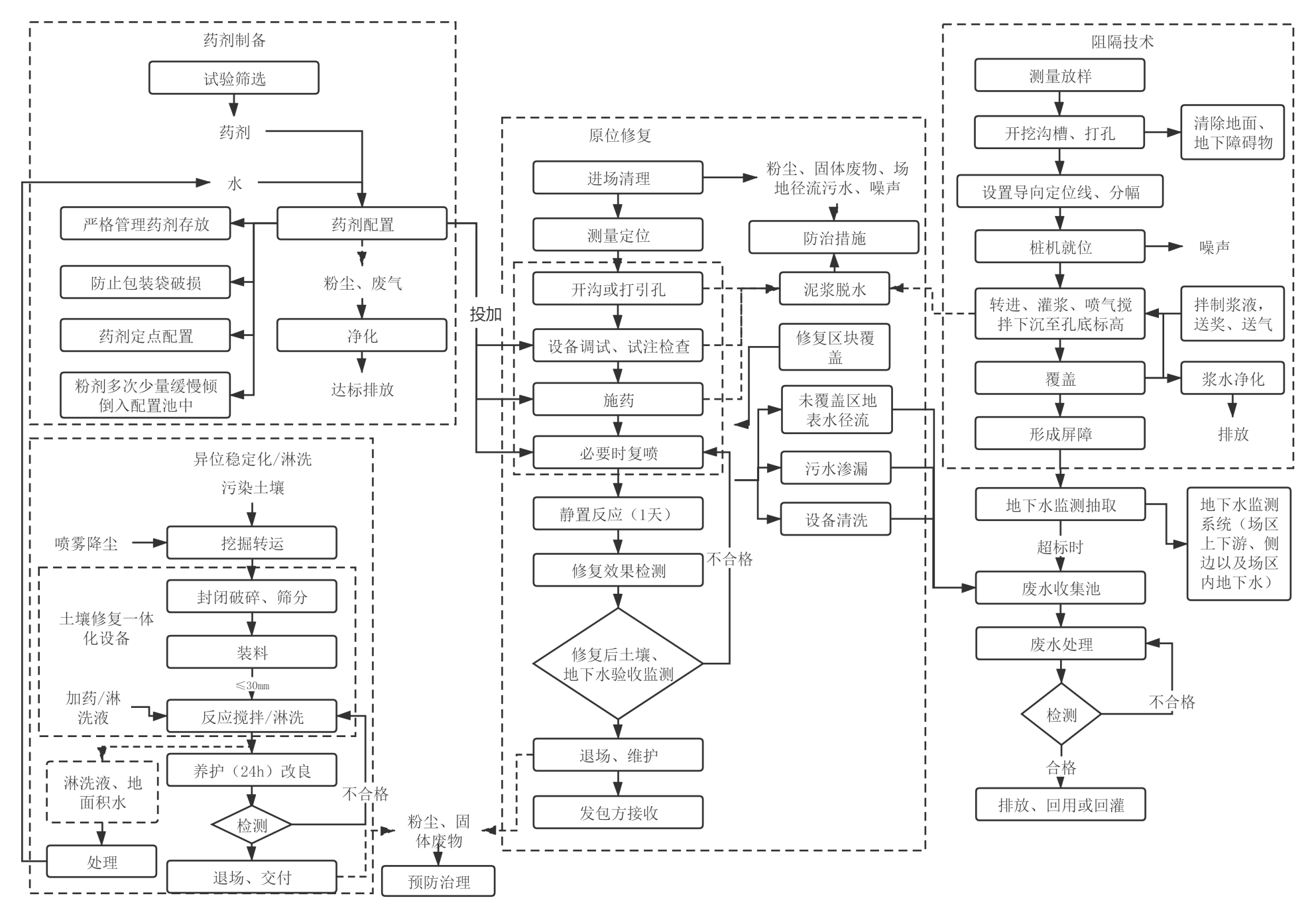 附录E （参考性）有色金属冶炼污染场地修复过程污染治理可行技术E.1 粉尘污染治理技术E.1.1 袋式除尘含尘气体宜采用袋式除尘技术净化。应针对不同工段与不同废气性质选择不同的滤料，一般通风除尘系统宜选用涤纶针刺毡。过滤流速0.5 m/min～0.8 m/min，除尘效率为 95.0%～99.9%。E.1.2 洒水降尘为防止污染物在挖掘、装载、运输等施工过程中的扬尘污染，应喷（洒）水抑尘。污染严重时可采用强雾化水汽喷射装置进行快速降尘处理。E.2 废气和恶臭治理技术E.2.1 修复过程恶臭治理技术E.2.1.1 化学洗涤除臭化学洗涤除臭设备一般为立式填料塔，化学吸收液从塔顶往下喷淋，废气向上流，臭气与吸收液充分接触、反应而被去除。主要工艺参数：吸收液与废气流量比例（液/气比）一般为1 L/m3～3L/m3，填料高度一般为2 m ～5m，气流空塔流速一般为0.5 m/s～1.5m/s。效果可达到90%以上。除臭化学吸收剂可选用下列几种或其他高效药剂：a）碱性溶液：常用含有10g/L～300g/L氢氧化钠的溶液，对消除硫化氢、甲硫醇、硫化甲基、二硫化甲基、低级脂肪酸等效果较佳。b）酸性溶液：酸液洗涤主要用于消除由氨、三甲胺等碱性气体所致臭味，一般多用硫酸（0.5%～5%溶液）为洗涤液。c）次氯酸钠溶液：一般与酸碱性吸收液一起使用，处理高浓度臭气时，溶液浓度（有效氯浓度）约为500mg/L～2000mg/L。E.2.1.2 植物液除臭主要有植物液喷淋除臭技术、植物液洗涤除臭技术和植物液汽化除臭技术。植物除臭一般采用环境喷雾，或洗涤塔喷淋除臭、填料床载体过滤除臭方式。环境喷雾方式：将配制的植物除臭液通过雾化喷嘴喷洒在臭气源的上方，液滴直径≤40μm，与臭气分子接触反应，去除臭气。使用参数：原液稀释约30倍后直接喷洒在臭源物上或作业地面上，用量参考：1kg原液可处理约200m3臭源气体。洗涤塔喷淋除臭、填料床载体过滤除臭方式可参照洗涤塔和过滤床相关工艺配置。E.2.1.3 活性炭吸附除臭利用活性炭等多孔固体吸附剂将废气中的一种或多种污染物积聚或凝结在吸附剂的表面而达到分离的过程。活性炭吸附塔气流速度宜为0.2 m/s～0.4 m/s，主要技术参数如表E.1。表E.1 活性炭吸附塔主要技术参数表E.3 修复过程废水处理技术E.3.1 酸性含重金属废水治理宜采用物化处理工艺，处理效果可参考表E.2,并应符合下列要求：a)含重金属的废水（包括初期雨水）应分类收集、考虑有价金属回收，并优先考虑回用。b)含重金属的废水处理宜采用酸碱中和，将废水中的有机物去除，再将含重金属浓度高的废液投加捕捉剂进行捕集后废水回用、回收主要金属等。c)具体处理技术可采用如下流程：（1）酸碱中和及fenton氧化：利用废酸碱互相调节pH值至2～3，加入双氧水与硫酸亚铁进行fenton氧化、絮凝去除污染物。（2）捕捉剂分离或絮凝沉淀：利用废碱液将氧化后废液的pH值回调至8～9，然后投加重金属捕捉剂、絮凝剂及助凝剂进行气浮分离或絮凝沉淀分离，进一步去除重金属及悬浮物等。（3）必要时增加过滤、吸附及循环蒸发等处理设施。处理污泥压滤：将气浮分离或絮凝沉淀后的混合物输送入压滤机进行压滤，压滤液返回废水收集池再处理，压滤污泥经过鉴别后回收或按照相关标准进一步无害化处置。表E.2    废水物化处理效果E.3.2有机及含油废水治理可物化和生化工艺，效果可参照表E.3,宜符合以下要求：土壤修复过程产生的有机、含油废水宜单独收集先隔油，再与有机废水经废水调节池自流或用泵送物化反应处理装置，加入所需药剂经过多级反应完成后与生活污水一并进入综合调节池，采用物理、化学预处理去除无机杂质、垃圾等，调整pH值满足生物处理要求，进入膜生物法即MBR系统、出水消毒处理，去除COD、氨氮等污染物，应满足排水水质要求。E.3      生化处理效果E.3.3 超低排放控制条件的深度处理技术超低排放时深度处理，宜采用活性炭吸附过滤处理，或纳滤、反渗透（RO）系统进行处理，处理效果可参考表E.4，膜过滤浓缩液可送前端预处理或蒸发系统。表E.4     深度处理效果E.4 场地污染阻隔与监控技术E.4.1场地污染扩散阻隔技术场地污染阻隔技术宜包括：场地覆盖阻隔、地下水下游边界内设置垂直阻隔，并在地下水截获墙内侧采用自动抽水井控制内侧水位。。并应满足下列要求：a）场地边界设置截水沟，上部水平覆盖防渗系统，阻隔地表水渗入。b）应根据污染场地风险评估报告、治理方案，沿污染地块边界外1m内布置地下水垂直阻隔墙，如塑性混凝土墙、土-膨润土墙、垂直铺膜防渗墙等，可利用地下垂直阻隔墙和抽水井实现地下水反向水力差，可阻止污染物向外渗透，并通过墙内抽水监测或处理来控制扩散或削减场地地下水污染物。c）配备自动抽水井、取样监测仪及超标废水处理系统，一旦发现场内地下水超标，抽入废水处理系统。E.4.2 地下水垂直阻隔墙宜按照下列原则布置：a）应根据地下水流场、水位、地质条件和地下水性质调查实测资料，针对性采用不同的的垂直阻隔材料结构，实现隔断和截流。 b）在污染地块地下水上游补给区可采用水泥土搅拌防渗墙、喷射灌浆防渗墙、人工复合防渗结构等防渗性能的阻隔墙断开补给路径。c) 在地下水出口应采用高性能防渗墙阻隔，可采用土-膨润土+HDPE膜复合防渗墙、塑性混凝土防渗墙、土-膨润土防渗墙、水泥-膨润土防渗墙、土-水泥-膨润土防渗墙等进行严密阻隔。复合防渗墙宜采用HDPE膜防渗墙作为主要防渗体，同时考虑到HDPE膜需开槽（约60cm宽）及回填，设计在HDPE膜外侧回填土-膨润土泥浆墙，形成复合防渗墙。复合防渗墙主要控制技术指标宜为：总厚度＜3m，深度＜40m，渗透系数＜1.0×10-7cm/s。E.4.3地下水监控技术在复合防渗墙内侧设置多点式自动抽水井，控制场地内侧的地下水位，在线监测pH值、电导率、特征污染物等。复合防渗墙与自动抽水井形成一套完整的系统，控制场内最不利点地下水位低于墙外侧。水位观测井宜在高地势和低地势各布置1对，离墙距离不宜大于2~3m，墙内侧抽水井位置应控制最不利点水位低于外侧水位≥2.0m为准。E.5 固体废物处置E.5.1 地块内余土、废渣、附着物和场地修复过程产生的弃渣、污泥、废液等，应按照GB5085和GB34330的要求进行性质鉴别，根据其性质分别按照相关法规和标准规定，进行管理和处置。E.5.2 危险废物应密闭包装，悬挂标牌并标注主要成分、数量、性质符号，执行GB18597、GB18598、GB18484等相关要求，可利用或委托有相应资质的单位处置。E.5.3 固体废物应集中存放并配备防飞扬、防流失措施；场地需要防渗漏。固体废物填埋场污染控制及地下水污染监控技术，应分别执行GB18598或GB18599和HJ25.2的相关要求。E.5.4 生活垃圾单独分类收集，由当地环卫机构统一收运和处置。E.6 噪声控制噪声污染主要从声源、传播途径和受体防护三个方面进行防治。宜选用低噪声设备，采用消声、隔振、减振等措施从声源上控制噪声；也可采用隔声、吸声、绿化等措施在传播途径上降噪，以及加强个体防护措施。序号修复工序修复工序污染产生节点主要污染因素1进场场地清理道路施工、卸料处粉尘、噪声、固体废物2进场管理场地施工施工管理区粉尘、噪声3进场临建设施施工、设备安装修复场地粉尘、噪声、固体废物4污染土开挖及转运开挖、堆放基坑、预处理区或卸料处粉尘、噪声、废水5污染土开挖及转运装运装车、运输途中、预处理区或卸料处粉尘、固体废物、噪声6污染土预处理破碎、筛分预处理区粉尘、噪声、废气7污染土预处理脱水、pH调节预处理区粉尘、废水8药剂制备药剂现场制备存药处、加料口、搅拌机粉尘9污染土稳定化施洒药剂或投料施药处、加料口粉尘10污染土稳定化进料、搅拌料口、机身粉尘、噪声、废水、废气11污染土稳定化出料出料口粉尘、噪声12污染土稳定化养护、检测养护反应和待检堆体、回填场地粉尘、废水、噪声（9）污染土淋洗进料进料口粉尘、噪声、废气（10）污染土淋洗淋洗反应分离洗涤器端口淋洗废水（11）污染土淋洗压滤脱水压滤机出水口压滤废水、污泥（12）污染土淋洗干化、检测待检堆体、利用场地粉尘、废水、噪声、固体废物13退场临建设施、设备拆除拆除点粉尘、噪声、固体废物13退场设备、材料等运输出场装车处、场区道路粉尘、噪声14退场监测、整理修复地块粉尘、噪声、废水、固体废物序号修复工序修复工序污染产生节点主要污染因素1进场场地清理场地平整、道路施工扬尘、噪声、固体废物2进场材料、设备进场场区道路、卸料处扬尘、噪声3进场临建设施施工、设备安装施工点扬尘、噪声、固体废物4污染土稳定化或淋洗引孔或开沟钻孔或开沟点位扬尘、噪声、泥浆5污染土稳定化或淋洗药剂制备存药处、加料口、搅拌机挥发性酸性气体、有机气体，粉尘、清洗污水、噪声6污染土稳定化或淋洗加药作业钻杆、喷嘴、加料口挥发性酸性气体、有机气体、粉尘、雨污水、噪声7阻隔、管控表面覆盖作业区粉尘、固体废物8阻隔、管控垂直阻隔墙修筑开挖、墙体施工处粉尘、废水（地下水）、泥浆9阻隔、管控场地隔离室修筑建筑物修筑粉尘、挥发性气体、废水、固体废物10阻隔、管控绿化植被开挖、回填或耕作绿化、培育粉尘、初期雨水、园林垃圾11阻隔、管控上游、下游及侧面地下水管控场地及周边地下水监测井含污染物废水12退场、维护临建设施、设备拆除拆除点粉尘、噪声、固体废物13退场、维护设备、材料等运输出场装车处、场区道路粉尘、噪声14退场、维护监测、整理、绿化修复地块粉尘、噪声、废水、固体废物序号修复工艺技术及工序产排节点主要污染物预防措施1开挖、堆放卸料处颗粒物（粉尘）、噪声喷雾、洒水；场地清扫、水土保持；设备排气消声、控制作业时间2破碎进、出料口颗粒物（粉尘）、噪声密闭、吸风除尘；喷雾；设备减振、隔声3筛分进、出料口颗粒物（粉尘）、噪声密闭、吸风除尘；喷雾；设备减振、隔声4转运卸料处颗粒物（粉尘）、噪声喷雾、洒水；设备排气消声、控制作业时间序号修复工艺技术及工序产排节点主要污染物预防措施1施洒药剂或投料施药处、加料口挥发性酸性气体、有机气体，粉尘遮挡、吸风净化2搅拌反应料口、机身粉尘、气体、噪声、振动、清洗废水吸风净化；阻尼；减振；废水收集利用3出料养护转运处粉尘、噪声喷雾、洒水、清扫；采用低噪声设备、加强维护4药剂制备存药处、加料口、搅拌机挥发性酸性气体、有机气体，粉尘密闭罩、遮挡、吸风净化5养护堆场堆体粉尘、渗滤液防风、防雨、防渗三方措施；渗滤液收集回用；堆体周边设排水沟序号修复工艺及工序产排节点主要污染物预防措施1实施淋洗装置：包括原位开沟、槽、坑，布设喷淋装置；异位装淋洗床（柱）场地内或淋洗装置喷淋处挥发性酸性气体、有机气体，颗粒粉尘遮挡、吸风净化2淋洗反应分离场地内或淋洗装置挥发性酸性气体、有机气体；淋洗液遮挡、吸风净化；淋洗液收集处理回用3土壤和地下水监测场地内、分析室挥发性酸性气体、有机气体；化验废水吸风净化；化验废水收集与淋洗液一并处理回用序号修复工艺技术产排节点主要污染物预防措施1表面覆盖阻隔层作业区粉尘、挥发性气体、边角料喷雾、洒水、边角料等固体废物送集中处置2垂直阻隔墙修筑开挖、墙体施工粉尘、污水、泥浆喷雾、洒水；污水收集处理；泥浆等送集中处置3场地隔离室修筑建筑物修筑粉尘、挥发性气体、污水、建筑垃圾喷雾、洒水，吸风净化；污水收集处理；建筑垃圾等送集中处置4上游、下游及侧面地下水管控场地及周边地下水监测井含污染物地下水监测超标时抽提处理类别金属冶炼类别主要污染区域主要污染物有色轻金属氧化铝碱浸分离场地，赤泥库及相关区域碱有色轻金属电解铝氟化盐使用场地、碳素生产场地氟化物、石油类、苯并芘有色轻金属镁钛冶炼原料和冶炼生产场地酸或碱、铬（六价）重有色金属铜冶炼原料堆场、熔炼车间、吹炼车间、渣选矿车间、精炼车间、电解车间、制酸车间、综合回收车间、废水处理站、酸罐区、烟囱区、废水收集池、渣堆场酸或碱、铜、铅、镉、砷、汞、镍重有色金属铅冶炼原料堆场、熔炼车间、还原车间、烟化车间、火法精炼车间、电解车间、制酸车间、综合回收车间、废水处理站、酸罐区、烟囱区、废水收集池、渣堆场酸或碱、铅、砷、镉、汞、铊、铜、锑重有色金属锌冶炼湿法工艺：原料堆场、焙烧车间、浸出车间、净化车间、电解车间、制酸车间、综合回收车间、渣处理车间、废水处理站、酸罐区、烟囱区、废水收集池、渣堆场；火法工艺：原料堆场、焙烧车间、电炉车间、竖罐车间、精炼车间、制酸车间、综合回收车间、渣处理车间、废水处理站、酸罐区、烟囱区、废水收集池、渣堆场酸或碱、铅、镉、铜、砷、汞、铊、镍、钴重有色金属镍冶炼原料堆场、熔炼车间、吹炼车间、渣处理车间、浸出车间、净化车间、电解车间、制酸车间、综合回收车间、废水处理站、酸罐区、烟囱区、废水收集池、渣堆场酸或碱、镍、铜、铅、镉、砷、汞、钴重有色金属钴冶炼原料堆场、浸出车间、萃取净化车间、电解车间、综合回收车间、废水处理站、酸罐区、废水收集池、渣堆场酸或碱、钴、镍、铜、铅、镉、砷、汞重有色金属锡冶炼原料堆场、熔炼车间、还原车间、渣处理车间、制酸车间、精炼车间、综合回收车间、废水处理站、酸罐区、烟囱区、废水收集池、渣堆场酸或碱、锡、铅、镉、砷、汞、锑、铜、重有色金属锑冶炼原料堆场、熔炼车间、还原车间、渣处理车间、制酸车间、精炼车间、综合回收车间、废水处理站、酸罐区、烟囱区、废水收集池、渣堆场酸或碱、锑、铅、镉、砷、汞、锡、铜重有色金属汞冶炼原料堆场、蒸馏车间、冷凝车间、废水处理站、烟囱区、废水收集池、渣堆场汞、砷、铅、镉、锑、铜稀有金属、稀土金属钨钼冶炼原料和冶炼生产场地、渣场酸或碱、石油类、铜、铅、镉、砷、铬稀有金属、稀土金属钽铌冶炼原料和冶炼生产场地、渣场酸或碱、石油类、铍、钍、铀稀有金属、稀土金属锆铪冶炼原料和冶炼生产场地、渣场酸或碱、石油类、铍、镉、砷、钍、铀稀有金属、稀土金属锂冶炼原料和冶炼生产场地、渣场酸或碱、石油类、铜、铅、镉、砷稀有金属、稀土金属稀土金属冶炼原料和冶炼生产场地、渣场酸或碱、石油类、铵、镉、砷、钍、铀稀有金属、稀土金属贵金属冶炼原料和冶炼生产场地、渣场酸或碱、石油类、铅、砷序号修复技术技术原理技术要求适用范围01稳定化01.1化学稳定化将污染土壤与化学药剂（一般为碱性物质、有机物）反应形成氢氧化物或硫化物沉淀、螯合物等难溶物质，达到降低污染物溶于水而迁移或被植物吸收活性。以土壤污染物溶出浓度来评价，一般不能超过现行GB8978一级指标。原位修复时场地地下水水质不超过GB/T14848 Ⅳ水质指标。不适合含挥发性污染物土壤的处理01.2氧化还原稳定化通过氧化/还原反应将有害污染物转化为更稳定、活性较低和/或惰性的无害或毒性较低的化合物对于高浓度的污染物，本处理方法不够经济有效，因为需要大量氧化剂。可用于汞、砷、铬、氰、非卤代挥发性、半挥发性有机物及燃油类碳氢化合物的处理01.3电动力学稳定化利用电极在污染土壤两端加上低压直流电场，使水溶的或吸附在土壤颗粒表层的污染物根据所带电荷的不同向正负电极移动，达到富集或被回收，从而达到清洁土壤的目的土壤含水量（大于10%）、污染物的溶解性和脱附能力对处理效果有较大影响，因此使用过程中需要电导性的孔隙流体来活化污染物可高效处理小范围重金属污染（包括铬、汞、镉、铅、锌、锰、铜、镍等）及有机物、石油类污染物），去除率90%01.4淋洗分离通过将溶剂与污染土壤混合，然后再把包含有污染物的液体从土土壤中抽提出来，进行分离处理的技术。细粒一般是指粒径小于 63-75µm 的粉/粘粒;一般水土比为 3:1 至 20:1;时间20分钟（min）到 2小时（h）一般土壤中粘土含量达到 25%～30%时， 不宜采用该技术。01.5化学萃取利用溶剂将污染物从被污染的土壤中萃取后去除的技术。该溶剂需要进行再生处理后回用。要求浸提溶剂能够很好地溶解污染物要求土壤的粘土含量低于 15%、湿度低于 20%。02.01隔离技术通过惰性材料隔离污染土和地下水，防止场地污染物扩散。覆盖防止雨淋和挥发；水平和垂直防渗设施，阻隔地下水扩散；或建库堆存、填埋渣场等场地修复02.02抽出处理技术抽取已污染的地下水至地表，然后用地表污水处理技术进行处理的方法需要构筑抽水井（必要时构筑注水井）和相应的地表污水处理系统。抽水井一般位于污染羽状体中（水力坡度小时）或羽状体下游（水力坡度大时），利用抽水井抽出地表，采用地表处理系统，可物化-生物处理的联合. 或不同物化技术的联合。抽出处理技术对于低渗透性的黏性土层和低溶解度、高吸附性的污染物效果不理想03固化稳定化及填埋技术将污染土壤与黏结剂混合形成凝固体或发生化学反应形成固体沉淀物；填埋法是将污染土壤进行掩埋覆盖，采用防渗、封顶等配套设施防止污染物扩散的处理方法。固化体无侧限抗压强度要求大于 0.35MPa，而固化后用于建筑材料的无侧限抗压强度至少要求达到 30MPa。渗透系数一般要求不大于1×10-6 cm/s。稳定化一般针对易溶出重金属土壤固化填埋修复的预处理04监控式自然衰减修复，包括混合/稀释、微生物、植物修复利用天然过程来分解和改变土壤和地下水中的污染物的技术对污染物的降解速率和迁移途径进行模拟，同时对下降梯度观测点的污染物浓度进行预测，特别是污染羽扩散。目的是为了确定自然衰减的过程，使污染物的浓度降至标准以下或在可接受风险范围内。适用于某些重金属污染程度较轻,通过管理保证降解速率与修复目标一致04.1制度管控调整用地功能用途或设置使用限制条件，使之变为有限可接受风险场地设立告示牌、边界围栏、隔离设施等。告示牌应明确场地污染范围、主要污染因素、存在具体的污染风险、推荐防范措施及其注意事项、责任人联系电话等。历史遗留场地、临时管控04.2混合/稀释用清洁土壤与污染土壤混合， 或覆盖在土壤表层，使污染物浓度降低到临界危害浓度以下。需根据土壤污染物浓度、范围和修复目标值，计算混合的土壤的量。宜垂直方向混合。不超过场地土壤质量管制值或者修复目标值的 1 倍04.3微生物稳定化利用原有或接种微生物降解有机污染物或氧化、还原某物质（如氧化硫、铁等形成酸、铁氧化物与有机酸形成稳定的络合物或者缺氧还原为金属硫化物）使土壤中重金属离子稳定化的过程。气候、土壤酸碱度、有机质、水分满足微生物生长需要。特定微生物只降解特定污染物。低渗透土壤可能不适用。04.4植物修复植物对污染物的直接吸收及对污染物的超累积作用；植物根部分泌的酶来降解有机污染物；根际与微生物的联合代谢作用， 从而吸收、转化和降解污染物。气候条件，土壤酸碱度、含水量及肥力因素，植物对重金属吸收率，污染深度不能超过植物根之所及一般需 3～8 年，对铅、镉效果一般。覆盖形式重度污染场地中度污染场地轻污染场地备注防渗薄膜覆盖优先宜可选压实黏土覆盖可选择宜宜农膜覆盖不宜可选择宜其他材料不宜不宜可选择渣土等防渗技术经济深度（m）渗透系数（cm/s）适用地层混凝土防渗墙40小于10-7一般地层均可，包括岩石地层等水泥搅拌桩防渗墙18小于10-6壤土、砂土、粘土等高压喷射灌浆防渗墙25小于10-6砂类土、粘性土、黄土和与淤泥等振动沉模防渗墙20小于10-7壤土、砂土、含小卵石的砂卵石层垂直铺膜防渗体30小于10-11壤土、砂土、粘土等项目比表面积(m2/g)平均孔径(A)微孔容积(mL/g)松密度（g/cm3 ）厚度(mm)阻力（Pa）碘吸附量（mg/g）参数1100～150017～260.25～0.7100～450250～1000800～2000900～1300      项目CODcrBOD5SS总镉六价铬总锌总铅砷去除率（%）808570～809595909090项目单元项目单元CODcrBOD5SS总镉六价铬总砷总铅MBR系统及消毒 去除率%90959020202020曝气生物滤池去除率%80855010101010项目单元项目单元CODcrBOD5SS总镉六价铬总砷总铅活性炭吸附去除率%70759090909090反渗透去除率%99999999999999